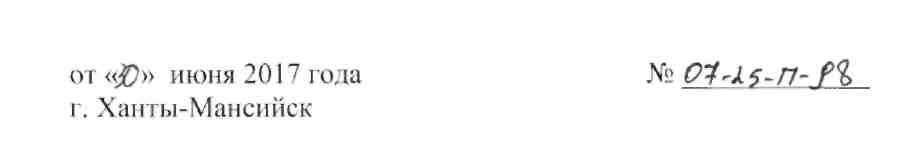 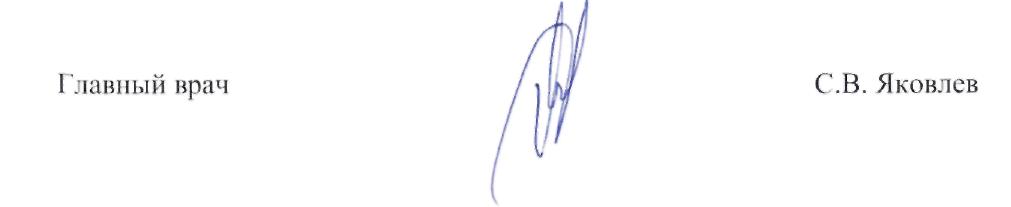 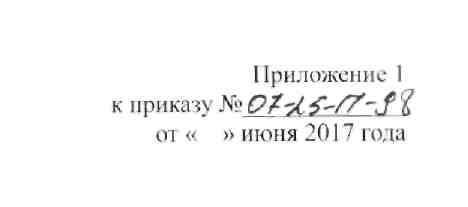 информационных системах персональных данных»;- иными нормативными правовыми актами Российской Федерации.Кроме того, обработка ПДн в Учреждении осуществляется в ходе трудовых и иных непосредственно связанных с ними отношений, в которых Учреждение выступает в качестве работодателя (глава 14 Трудового кодекса Российской Федерации), в связи с реализацией Учреждением своих прав и обязанностей как юридического лица.1.5	Организация имеет право вносить изменения в настоящую
Политику. При внесении изменений в заголовке Политики указывается дата
последнего обновления редакции. Новая редакция Политики вступает в силу
с момента ее размещения на сайте, если иное не предусмотрено новой
редакцией Политики.1.6	Действующая редакция хранится в месте нахождения Учреждения
по адресу: Ханты-Мансийск, ул. Калинина, ЗА, электронная версия Политики
- на сайте по адресу: oklrc.ru.2 Основные понятияДля целей настоящей Политики используются следующие понятия:2.1	Персональные данные - любая информация, относящаяся к
определенному или определяемому на основании такой информации
физическому лицу (субъекту персональных данных), в том числе его
фамилия, имя, отчество, год, месяц, дата и место рождения, адрес, семейное,
социальное, имущественное положение, образование, профессия, доходы,
другая информация о физическом лице.2.2	Оператор персональных данных (далее - Оператор) -
государственный орган, муниципальный орган, юридическое или физическое
лицо, организующие и (или) осуществляющие обработку персональных
данных, а также определяющие цели и содержание обработки персональных
данных. В рамках настоящего положения оператором является бюджетное
учреждение Ханты-Мансийского автономного округа - Югры «Окружной
клинический лечебно-реабилитационный центр».Субъект - субъект персональных данных.Сотрудник (работник) - физическое лицо, состоящее в трудовых отношениях с оператором.Обработка персональных данных действия (операции) с персональными данными, включая сбор, систематизацию, накопление, хранение, уточнение (обновление, изменение), использование, распространение (в том числе передачу), обезличивание, блокирование, уничтожение персональных данных.Распространение персональных данных	действия, направленные на передачу персональных данных определенному кругу лиц (передача персональных данных) или на ознакомление с персональными данными неограниченного круга лиц, в том числе опубликование персональных данных в средствах массовой информации, размещение в информационно-телекоммуникационных сетях или предоставление доступа кперсональным данным каким-либо иным способом.2.7	Предоставление персональных данных - действия, направленные на
раскрытие персональных данных определенному лицу или определенному
кругу лиц.Использование персональных данных - действия (операции) с персональными данными, совершаемые оператором в целях принятия решений или совершения иных действий, порождающих юридические последствия в отношении субъекта персональных данных или других лиц либо иным образом затрагивающих права и свободы субъекта персональных данных или других лиц.Блокирование персональных данных - временное прекращение сбора, систематизации, накопления, использования, распространения персональных данных, в том числе их передачи.Уничтожение персональных данных - действия, в результате которых невозможно восстановить содержание персональных данных в информационной системе персональных данных или в результате которых уничтожаются материальные носители персональных данных.Обезличивание персональных данных - действия, в результате которых становится невозможным без использования дополнительной информации определить принадлежность персональных данных конкретному субъекту персональных данных.2.12	Автоматизированная обработка персональных данных -
обработка персональных данных с помощью средств вычислительной
техники.2.13	Информационная система персональных данных (ИСПДн) -
совокупность содержащихся в базах данных персональных данных и
обеспечивающих их обработку информационных технологий и технических
средств.Пациент — физическое лицо, которому оказывается медицинская помощь или которое обратилось за оказанием медицинской помощи независимо от наличия у него заболевания и от его состояния.Медицинская деятельность - профессиональная деятельность по оказанию медицинской помощи, проведению медицинских экспертиз, медицинских осмотров и медицинских освидетельствований, санитарно-противоэпидемических	(профилактических)	мероприятий	и профессиональная деятельность, связанная с трансплантацией (пересадкой) органов и (или) тканей, обращением донорской крови и (или) ее компонентов в медицинских целях.Лечащий врач - врач, на которого возложены функции по организации и непосредственному оказанию пациенту медицинской помощи в период наблюдения за ним и его лечения.К персональным данным относятся:фамилия, имя, отчество;год рождения;месяц рождения;дата рождения;место рождения; адрес;семейное положение;социальное положение;имущественное положение;сведения об образовании;сведения о профессии;сведения о доходах;сведения о состоянии здоровья;фотографии;пол;гражданство;серия и номер паспорта;дата выдачи паспорта;сведения об учреждении выдавшем паспорт;номер телефона;адрес электронной почты;сведения о постановке на учет в налоговом органе;серия и номер полиса медицинского страхования;номер страхового свидетельства обязательного пенсионного страхования;сведения о воинском учете;сведения о социальных льготах;должность;сведения о трудовой деятельности;сведения    о    повышении    квалификации,    переподготовке    и аттестации;-	сведения о судимости;сведения о выписанных лекарственных средствах;место работы или учебы членов семьи;содержание служебного контракта;содержание приказов по личному составу;основания к приказам по личному составу;сведения     о     награждении     государственными     наградами, присвоении почетных, воинских и специальных званий.3 Принципы обеспечения безопасности персональных данных3.1.	Основной задачей обеспечения безопасности ПДн при их
обработке в Учреждении является предотвращение несанкционированного
доступа к ним третьих лиц, предупреждение преднамеренных программно-
технических и иных воздействий с целью хищения ПДн, разрушения
(уничтожения) или искажения их в процессе обработки.3.2.	Для обеспечения безопасности ПДн Учреждение руководствуетсяследующими принципами:законность: защита ПДн основывается на положениях нормативных правовых актов и методических документов уполномоченных государственных органов в области обработки и защиты ПДн;системность: обработка ПДн в Учреждении осуществляется с учетом всех взаимосвязанных, взаимодействующих и изменяющихся во времени элементов, условий и факторов, значимых для понимания и решения проблемы обеспечения безопасности ПДн;комплексность:     защита     ПДн     строится     с     использованием
функциональных	возможностей	информационных	технологий,реализованных    в    информационных    системах    Учреждения    и    других имеющихся в Учреждении систем и средств защиты;непрерывность: защита ПДн обеспечивается на всех этапах их обработки и во всех режимах функционирования систем обработки ПДн, в том числе при проведении ремонтных и регламентных работ;своевременность: меры, обеспечивающие надлежащий уровень безопасности ПДн, принимаются до начала их обработки;-	преемственность и непрерывность совершенствования: модернизация
и наращивание мер и средств защиты ПДн осуществляется на основании
результатов анализа практики обработки ПДн в Учреждении с учетом
выявления новых способов и средств реализации угроз безопасности ПДн,
отечественного и зарубежного опыта в сфере защиты информации;персональная ответственность: ответственность за обеспечение безопасности ПДн возлагается на Сотрудников в пределах их обязанностей, связанных с обработкой и защитой ПДн;минимизация прав доступа: доступ к ПДн предоставляется Сотрудникам только в объеме, необходимом для выполнения их должностных обязанностей;гибкость: обеспечение выполнения функций защиты ПДн при изменении характеристик функционирования информационных систем персональных данных Учреждения, а также объема и состава обрабатываемых ПДн;-	специализация и профессионализм: реализация мер по обеспечению
безопасности ПДн осуществляются Сотрудниками, имеющими необходимые
для этого квалификацию и опыт;-	эффективность процедур отбора кадров: кадровая политика
Учреждения предусматривает тщательный подбор персонала и мотивацию
Сотрудников, позволяющую исключить или минимизировать возможность
нарушения ими безопасности ПДн;-	наблюдаемость и прозрачность: меры по обеспечению безопасности
ПДн должны быть спланированы так, чтобы результаты их применения были
явно наблюдаемы (прозрачны) и могли быть оценены лицами,
осуществляющими контроль;-	непрерывность контроля и оценки: устанавливаются процедуры
постоянного контроля использования систем обработки и защиты ПДн, арезультаты контроля регулярно анализируются.В Учреждении не производится обработка ПДн, несовместимая с целями их сбора. Если иное не предусмотрено федеральным законом, по окончании обработки ПДн в Учреждении, в том числе при достижении целей их обработки или утраты необходимости в достижении этих целей, обрабатывавшиеся Учреждением ПНд уничтожатся или обезличиваются.При обработке ПДн обеспечиваются их точность, достаточность, а при необходимости - и актуальность по отношению к целям обработки. Учреждение принимает необходимые меры по удалению или уточнению неполных или неточных ПДн.4 Обработка персональных данных4.1     Получение ПДнВсе ПДн следует получать непосредственно от субъекта ПДн. Субъект самостоятельно принимает решение о предоставлении своих ПДн и дает письменное согласие на их обработку оператором. Форма заявления-согласия субъекта на обработку ПДн представлена в приложении 1 к настоящей Политике.В случае недееспособности либо несовершеннолетия субъекта все ПДн субъекта следует получать от его законных представителей. Законный представитель самостоятельно принимает решение о предоставлении ПДн своего подопечного и дает письменное согласие на их обработку оператором.Согласие на обработку ПДн может быть отозвано субъектом. В случаях, указанных в пункте 4.1.2 настоящей Политики согласие может быть отозвано законным представителем субъекта. Форма отзыва согласия на обработку ПДн представлена в приложении 2 к настоящей Политике.В случаях, когда оператор может получить необходимые ПДн субъекта только у третьей стороны, субъект должен быть уведомлен об этом заранее и от него должно быть получено письменное согласие. В уведомлении оператор обязан сообщить о целях, способах и источниках получения ПДн, а также о характере подлежащих получению ПДн и возможных последствиях отказа субъекта дать письменное согласие на их получение. Согласие оформляется в письменной форме в двух экземплярах: один из которых предоставляется субъекту, второй хранится у оператора. Форма заявления-согласия субъекта на получение его ПДн от третьей стороны представлена в приложении 3 к настоящей Политике.Запрещается получать и обрабатывать ПДн субъекта о его политических, религиозных и иных убеждениях и частной жизни.Запрещается получать и обрабатывать ПДн субъекта о его членстве в общественных объединениях или его профсоюзной деятельности, за исключением случаев, предусмотренных федеральными законами.В случаях, непосредственно связанных с вопросами трудовых отношений, в соответствии со статьей 24 Конституции Российской Федерации  оператор вправе получать и обрабатывать данные о  частнойжизни субъекта только с его письменного согласия. 4.2 Обработка ПДн 4.2.1. Обработка ПДн осуществляется:-	с согласия субъекта на обработку его ПДн;-	в случаях, когда обработка ПДн необходима для осуществления и
выполнения возложенных законодательством Российской Федерации
функций, полномочий и обязанностей;в случаях, когда осуществляется обработка ПДн, доступ неограниченного круга лиц к которым предоставлен субъектом либо по его просьбе (далее - ПДн, сделанные общедоступными субъектом ПДн).Доступ Сотрудников к обрабатываемым ПДн осуществляется в соответствии с их должностными обязанностями и требованиями внутренних регулятивных документов Учреждения.Допущенные к обработке ПДн Сотрудники под роспись знакомятся с документами Учреждения, устанавливающими порядок обработки ПДн, включая документы, устанавливающие права и обязанности конкретных Сотрудников.Учреждением производится устранение выявленных нарушений законодательства об обработке и защите ПДн.4.2.2	Цели обработки ПДн:-	обеспечение организации оказания медицинской помощи населению,
а также наиболее полного исполнения обязательств и компетенций в
соответствии с Федеральными законами от 21 ноября 2011 г № 323-ФЗ «Об
основах охраны здоровья граждан Российской Федерации», от 12 апреля 2010
г. № 61-ФЗ «Об обращении лекарственных средств» и от 29 ноября 2010 года
№ 326-ФЗ «Об обязательном медицинском страховании граждан в
Российской Федерации», Правилами предоставления медицинскими
организациями платных медицинских услуг, утвержденными
Постановлением Правительства Российской Федерации от 4 октября 2012 г.№ 1006;осуществление трудовых отношений;осуществление гражданско-правовых отношений.4.2.3	Категории субъектов персональных данныхВ Учреждении обрабатываются ПДн следующих субъектов:физические лица, состоящие с Учреждением в трудовых отношениях;физические лица, являющие близкими родственниками сотрудников Учреждения;физические лица, уволившиеся из Учреждения;физические лица, являющиеся кандидатами на работу;физические лица, состоящие с Учреждением в гражданско-правовых отношениях;-	физические лица, обратившиеся в Учреждение за медицинской
помощью.4.2.4	ПДн, обрабатываемые Учреждением:-	данные, полученные при осуществлении трудовых отношений;-	данные, полученные для осуществления отбора кандидатов на работу
в Учреждение;-	данные, полученные при осуществлении гражданско-правовых
отношений;данные, полученные при оказании медицинской помощи. 4.2.5 Обработка персональных данных ведется:с использованием средств автоматизации;без использования средств автоматизации.4.3	Хранение ПДнХранение ПДн субъектов осуществляется на бумажных и электронных носителях с ограниченным доступом.Личные дела хранятся в бумажном виде в папках, прошитые и пронумерованные по страницам. Личные дела хранятся в специально отведенной	секции	сейфа,	обеспечивающего	защиту	от несанкционированного доступа.Подразделения, хранящие ПДн на бумажных носителях, обеспечивают их защиту от несанкционированного доступа и копирования согласно «Положению об особенностях обработки персональных данных, осуществляемой без использования средств автоматизации», утвержденному постановлением правительства РФ 15 сентября 2008 г. № 687.Хранение ПДн в автоматизированной базе данных обеспечивается защитой согласно Постановлению Правительства РФ от 01.11.2012 № 1119 «Об утверждении требований к защите персональных данных при их обработке в информационных системах персональных данных».4.4	Передача ПДн4.4.1 При передаче ПДн субъекта оператор обязан соблюдать следующие требования:не сообщать ПДн субъекта третьей стороне без письменного согласия субъекта или его законного представителя, за исключением случаев, когда это необходимо в целях предупреждения угрозы жизни и здоровью субъекта, а также в случаях, предусмотренных Трудовым Кодексом Российской Федерации или иными федеральными законами.предупредить лиц, получающих ПДн субъекта, о том, что эти данные могут быть использованы лишь в целях, для которых они сообщены, и требовать от этих лиц подтверждения того, что это правило соблюдено. Лица, получающие ПДн субъекта, обязаны соблюдать требования конфиденциальности;не сообщать ПДн субъекта в коммерческих целях без его письменного согласия;не запрашивать информацию о состоянии здоровья Сотрудника, за исключением тех сведений, которые относятся к вопросу о возможности выполнения им трудовой функции;передавать ПДн субъекта представителям субъектов в порядке, установленном Трудовым Кодексом Российской Федерации, и ограничиватьэту  информацию  только  теми   ПДн   субъекта,   которые  необходимы  для выполнения указанными представителями их функций;- все сведения о передаче ПДн субъекта регистрируются в целях контроля правомерности использования данной информации лицами, ее получившими. Регистрации подлежат сведения о лице, направившем запрос, дата передачи персональных данных или дата уведомления об отказе в их предоставлении, а также отмечается, какая именно информация была передана.Все меры конфиденциальности при сборе, обработке и хранении ПДн субъекта распространяются как на бумажные, так и на электронные (автоматизированные) носители информации.Право доступа к ПДн субъекта имеют Сотрудники, допущенные к работе в ИСПДн, в соответствии с приказом БУ «Окружной клинический лечебно-реабилитационный центр» №./~с><//&от 2й- С?Ь 2015г. «Об утверждении списка лиц, которым необходим доступ к ПДн, обрабатываемых в ИСПДн, для выполнения служебных (трудовых) обязанностей» и в соответствии с матрицей доступа пользователей к информационным ресурсам и программным средствам информационной системы персональных данных.Все Сотрудники, имеющие доступ к ПДн субъектов, обязаны подписать соглашение о неразглашении ПДн. Форма соглашения о неразглашении ПДн представлена в приложении 4 настоящей Политики.К числу массовых потребителей ПДн вне Учреждения относятся государственные и негосударственные функциональные структуры: налоговые инспекции; правоохранительные органы; органы статистики; страховые агентства; военкоматы; органы социального страхования; пенсионные фонды; подразделения федеральных, областных и муниципальных органов управления. Надзорно-контрольные органы имеют доступ к информации только в сфере своей компетенции.Организации, в которые субъект может осуществлять перечисления денежных средств (страховые Общества, негосударственные пенсионные фонды, благотворительные организации, кредитные учреждения) могут получить доступ к ПДн субъекта только в случае его письменного разрешения.4.5 Уничтожение ПДнПДн субъектов хранятся не дольше, чем этого требуют цели их обработки, и они подлежат уничтожению по достижении целей обработки или в случае утраты необходимости в их достижении.Документы, содержащие ПДн, подлежат хранению и уничтожению в порядке, предусмотренном архивным законодательством Российской Федерации.5 Защита персональных данных5.1 В соответствии с требованиями нормативных документов Учреждением   создана   система   защиты   персональных   данных   (СЗПД),состоящая из подсистем правовой, организационной и технической защиты.5.2	Подсистема правовой защиты представляет собой комплекс
правовых, организационно-распорядительных и нормативных документов,
обеспечивающих создание, функционирование и совершенствование СЗПД.5.3	Подсистема организационной защиты включает в себя организацию
структуры управления СЗПД, разрешительной системы, защиты информации
при работе с сотрудниками, партнерами и сторонними лицами, защиты
информации в открытой печати, публикаторской и рекламной деятельности,
аналитической работы.5.4	Подсистема технической защиты включает в себя комплекс
технических,	программных,	программно-аппаратных	средств,
обеспечивающих защиту ПДн.5.5	Основными мерами защиты ПДн, используемыми Учреждением,
являются:назначение лица, ответственного за обработку ПДн, которое осуществляет организацию обработки ПДн, обучение и инструктаж, внутренний контроль за соблюдением Учреждением и его Сотрудниками требований к защите ПДн;определение актуальных угроз безопасности ПДн при их обработке в ИСПДн, и разработка мер и мероприятий по защите ПДн;разработка Политики в отношении обработки персональных данных;5.5.4	установление правил доступа к ПДн, обрабатываемым в ИСПДн, а
также обеспечения регистрации и учета всех действий, совершаемых с ПДн в
ИСПДн;установление индивидуальных паролей доступа Сотрудников в ИСПДн в соответствии с их производственными обязанностями;применение прошедших в установленном порядке процедуру оценки соответствия средств защиты информации, учет машинных носителей ПДн, обеспечение их сохранности;сертифицированное антивирусное программное обеспечение с регулярно обновляемыми базами;сертифицированное программное средство защиты информации от несанкционированного доступа;сертифицированные межсетевой экран и средство обнаружения вторжения;5.5.10	соблюдение условий, обеспечивающих сохранность ПДн и
исключающие несанкционированный к ним доступ, оценка эффективности
принимаемых и реализованных мер по обеспечению безопасности ПДн;5.5.11	установление правил доступа к обрабатываемым ПДн,
обеспечение регистрации и учета действий, совершаемых с ПДн, а также
обнаружение фактов несанкционированного доступа к персональным данным
и принятия мер;5.5.12	восстановление ПДн, модифицированных или уничтоженных
вследствие несанкционированного доступа к ним;5.5.13	обучение Сотрудников Учреждения, непосредственно
осуществляющих обработку ПДн, положениям законодательства Российской
Федерации о ПДн, в том числе требованиям к защите ПДн, документами,
определяющими политику Учреждения в отношении обработки ПДн,
локальным актам по вопросам обработки ПДн;5.5.14	осуществление внутреннего контроля и аудита.6        Права и обязанности субъектов персональных данных иоператора6.1	В целях обеспечения защиты ПДн субъекты имеют право:
получать полную информацию о своих ПДн и обработке этихданных (в том числе автоматизированной);осуществлять свободный бесплатный доступ к своим ПДн, включая право получать копии любой записи, содержащей ПДн работника, за исключением случаев, предусмотренных федеральным законодательством;требовать исключения или исправления неверных или неполных ПДн, а также данных, обработанных с нарушением законодательства;при отказе оператора или уполномоченного им лица исключить или исправить ПДн субъекта - заявить в письменной форме о своем несогласии, представив соответствующее обоснование;дополнить ПДн оценочного характера заявлением, выражающим его собственную точку зрения;требовать от оператора или уполномоченного им лица уведомления всех лиц, которым ранее были сообщены неверные или неполные ПДн субъекта, обо всех произведенных в них изменениях или исключениях из них;обжаловать в суде любые неправомерные действия или бездействие оператора или уполномоченного им лица при обработке и защите ПДн субъекта.6.2	Для защиты ПДн субъектов оператор обязан:за свой счет обеспечить защиту ПДн субъекта от неправомерного их использования или утраты в порядке, установленном законодательством РФ;ознакомить Сотрудника или его представителей с настоящей Политикой и его правами в области защиты ПДн под роспись;по запросу ознакомить субъекта ПДн, не являющегося Сотрудником, или в случае недееспособности либо несовершеннолетия субъекта, его законных представителей с настоящей Политикой и его правами в области защиты ПДн;осуществлять передачу ПДн субъекта только в соответствии с настоящей Политикой и законодательством Российской Федерации;предоставлять ПДн субъекта только уполномоченным лицам и только в той части, которая необходима им для выполнения их трудовых обязанностей в соответствии с настоящей Политикой и законодательством Российской Федерации;обеспечить субъекту свободный бесплатный доступ к своим ПДн, включая право на получение копий любой записи, содержащей его ПДн, за исключением случаев, предусмотренных законодательством;по требованию субъекта или его законного представителя предоставить ему полную информацию о его ПДн и обработке этих данных.6.3 Субъект или его законный представитель обязуется предоставлять ПДн, соответствующие действительности.7        Ответственность за нарушение норм, регулирующих обработку и защиту персональных данныхРуководитель, разрешающий доступ сотрудника к конфиденциальному документу, содержащему ПДн, несет персональную ответственность за данное разрешение.Лица, виновные в нарушении норм, регулирующих получение, обработку и защиту ПДн, привлекаются к дисциплинарной и материальной ответственности в порядке, установленном Трудовым Кодексом Российской Федерации и иными федеральными законами, а также привлекаются к гражданско-правовой, административной и уголовной ответственности в порядке, установленном федеральными законами.Приложение 1к приложению 1 к приказу №	от «	» июня 2017 годаСОГЛАСИЕ на обработку персональных данных Я (далее -Субъект)(фамилия, имя. отчество - полностью)документ удостоверяющий       паспор	jy<>	дата выдачи	название выдавшего органаЗарегистрированный(ая) подаю свое согласие бюджетному учреждению Ханты-Мансийского автономного округа -Югры "Окружной клинический лечебно-реабилитационный центр" , (далее -Оператор), зарегистрированный по адресу : 628011, Тюменская область, Ханты-Мансийский автономный округ -Югра, г.Ханты-Мансийск. ул. Калинина,3 а, на обработку персональных данных, моего (ей) сына (дочери, подопечного)на следующих условиях:(Ф.И.О. сына, дочери, подопечного)1. Оператор осуществляет обработку персональных данных Субъекта исключительно в целях установления медицинского диагноза и оказания медицинских услуг при условии, что их обработка осуществляется лицом, профессионально занимающимся медицинской деятельностью и обязательнным сохранять врачебную тайну. В процессе оказания Оператором мне медицинской помощи я предоставляю право медицинским работникам передавать мои персональные данные, содержащие сведения, составляющие врачебную тайну, другим должностным лицам Оператора, в интересах моего обследования и лечения. 2. Перечень персональных данных, передаваемых Оператору на обработку: -Фамилия, имя, отчеству , пол, дату рождения, адрес места жительства , контактный (е) телефон(ы), реквизиты полиса ОМС (ДМС), страховой номер индивидуального лицевого счета в Пенсионном фонде России (СНИЛС), данные о состоянии моего здоровья, заболеваниях, случаях обращения за медицинской помощью. 3. Субъект дает согласие на обработку персональных данных, то есть совершение , в том числе, следующих действий : обработку (включая сбор, систематизацию, накопление, хранение, уточнение (обновление, изменение), использование, обезличивание, блокирование, уничтожение персональных данных), при этом общее описание вышеуказанных способов обработки данных приведено в Федеральном законе от 27.07.2006 №152-ФЗ (далее -ФЗ "О персональных данных"), а так же на передачу такой информации третьим лицам , в случаях, установленных нормативными документами вышестоящих органов и законодательством. 4. Субъект дает свое согласие Оператору на поручение обработки персональных данных Субъекта бюджетному учреждению Ханты-Мансийского автономного округа -Югры "Медицинский информационно-аналитический центр " (далее-МИАЦ) в целях формирования единого регионального информационно-телекоммуникационного пространства системы здравоохранения Ханты-Мансийского автономного округа (далее-Автономный округ), необходимого для информационного взаимодействия медицинских организаций Автономного округа, в рамках Концепции региональной информатизации утвержденной распоряжением Правительства Российской Федерации от 29 декабря 2014 года №2769-р. Оператор гарантирует соблюдение МИАЦ-от требований ФЗ "О персональных данных", а так же иных нормативных документов в области защиты информации и персональных данных. 5. Настоящее согласие действует бессрочно. 6.Настоящее соглашение может быть отозвано Субъектов любой момент по соглашению сторон. В случае неправомерного использования предоставленных данных соглашение отзывается письменным заявлением субъекта персональных данных.7. Субъект по письменному запросу имеет право на получение информации, касающейся обработки его персональных данных (в соответствии с п. 4 ст. 14 Федерального закона от 27.06.2006 №т152-ФЗ).Дата	Подпись	ФИОПодтверждаю, что ознакомлен(а) с положением Федерального закона о т 27.07.2006 № 152-ФЗ "О персональных данных".ДатаI юдписьФИ()Приложение 2к приложению 1 к приказу №	от «      » июня 2017 годаОтзыв согласия на обработку персональных данныхНаименование (Ф.И.О.) оператораАдрес оператораФ.И.О. субъекта персональных данныхАдрес, где зарегистрирован субъект персональных данныхНомер основного документа, удо сто веря ющего его личностьДата выдачи указанного документаНаименование органа, выдавшего документЗаявление.Прошу Вас прекратить обработку моих персональных данных в связи с(указать причину)20       г.Приложение 3к приложению 1 к приказу №	от «      » июня 2017 годаЗаявление-согласие субъекта на получение его персональных данных у третьейстороныЯ,	,паспорт    серии	,    номер	,     выданный    		«	»       	       	       года,проживающий	всоответствии с Федеральным законом от 27.07.2006 № 152-ФЗ «О персональных данных»
	на    получение    БУ    «Окружной    клинический    лечебно-(согласен/не согласен)реабилитационный центр» моих персональных данных, а именно:(указать состав персональных данных (Ф.И.О. паспортные данные, адрес ...)для обработки в целях	(указать цели обработки)у следующих лиц	(указать Ф.И.О. физическою лица или наименование организации, у которой собираются данные)Я утверждаю, что ознакомлен с документами организации, устанавливающими порядок обработки персональных данных, а также с моими правами и обязанностями в этой области.Согласие вступает в силу со дня его подписания и действует в течение неопределенного срока. Согласие может быть отозвано мною в любое время на основании моего письменного заявления.«	»	20	г.			/       	(подпись) (расшифровка подписи)Приложение 4к приложению 1 к приказу №	от «	» июня 2017 годаСоглашение о неразглашении персональных данных субъектаЯ, 	, паспорт серии_,номер	, выданный						«	»	года, понимаю, чтополучаю доступ к персональным данным обрабатываемых в БУ «Окружной клинический лечебно-реабилитационный центр».Я также понимаю, что во время исполнения своих обязанностей, мне приходится заниматься сбором, обработкой и хранением персональных данных.Я понимаю, что разглашение такого рода информации может нанести ущерб субъектам персональных данных, как прямой, так и косвенный.В связи с этим даю обязательство при работе (сборе, обработке, накоплении, хранении и т.д.) с персональными данными физических лиц соблюдать все описанные в Федеральном законе от 27.07.2006 г. № 152-ФЗ «О персональных данных», постановлении Правительства РФ от 15.09.2008 г. №687 «Об утверждении Положения об особенностях обработки персональных данных, осуществляемой без использования средств автоматизации» и других нормативных актах, требования.Я подтверждаю, что не имею права разглашать сведения:фамилия, имя, отчество;дата рождения;место рождения; адрес;семейное положение; социальное положение;имущественное положение; сведения об образовании;сведения о профессии;сведения о доходах;ведения о состоянии здоровья; фотографии;пол;гражданство;серия и номер паспорта, дата выдачи паспорта; сведения об учреждении выдавшем паспорт;номер телефона;адрес электронной почты;сведения о постановке на учет в налоговом органе; серия и номер полиса медицинского страхования;номер страхового свидетельства обязательного пенсионного страхования;сведения о воинском учете;сведения о социальных льготах; содержание служебного контракта; сведения о трудовой деятельности;должность;сведения о повышении квалификации, переподготовке и аттестации; место работы или учебы членов семьи;сведения о судимости;сведения о выписанных лекарственных средствах; содержание приказов по личному составу; основания к приказам по личному составу;сведения  о награждении  государственными  наградами,  присвоении  почетных,  воинских  и  специальных званий.Я предупрежден (а) о том, что в случае разглашения мной сведений, касающихся персональных данных или их утраты я несу ответственность в соответствии с действующим законодательством РФ.«	»	20	г.		      /		(подпись) (расшифровка подписи)